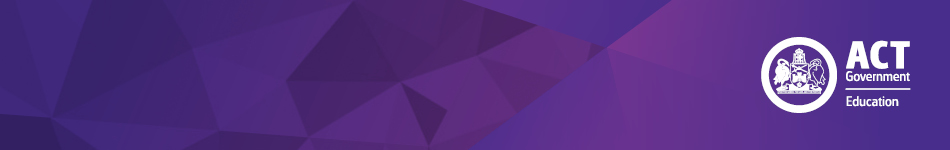 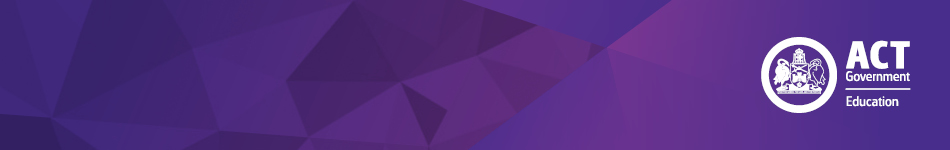 *    If recommendation is to continue enrolment, with targeted support strategies, process ceases at Step 4.  ** Finalisation of enrolment deferral, suspension or cancellation does not occur while appeals are underway. Terminology:Cancel – Current Confirmation of Enrolment (CoE) is no longer applicable. Defer – Postponement of commencement of study.Suspend – Temporary cessation of study, period of which is not included in attendance calculations. Case Summary Template:Process StepConsiderationConsiderationConsideration1Initiate RequestProvider initiated (student / family informed in writing)Provider initiated (student / family informed in writing)Student / Family initiated (confirmed in writing)Student / Family initiated (confirmed in writing)2Determine ReasonAcademic Progress (not coping)Academic Progress (not coping)Attendance BreachAttendance BreachCompassionate CircumstancesCompassionate CircumstancesFinancial DefaultFinancial DefaultMedical Treatment and RecoveryMedical Treatment and RecoveryMental Well-BeingMental Well-BeingMisbehaviour (sustained and significant)Misbehaviour (sustained and significant)Other (specify):	Other (specify):	3Assess OptionsImplement Support Strategies *Implement Support Strategies *Intent to Defer / Suspend / CancelIntent to Defer / Suspend / Cancel4Make RecommendationContinue Enrolment *Continue Enrolment *Defer EnrolmentUntil (start date):Suspend EnrolmentDuration:Cancel EnrolmentEffective from:5Notify ImplicationsWritten NotificationWritten NotificationAppeal Right (informed of process and timeline)Appeal Right (informed of process and timeline)Visa Status (family to check with Dept of Home Affairs)Visa Status (family to check with Dept of Home Affairs)6Enact Recommendation **Report under S19 of the ESOS Act and update PRISMSReport under S19 of the ESOS Act and update PRISMS7Record DecisionMaintain record of communication, actions, decisionsMaintain record of communication, actions, decisionsDate of Lodgement:Lodged By:NameSchool & YearWelfare Responsibility CoE DatesStudent Details:Key Considerations:Recommendation:Justification:Date of Effect:Appeal Details:(reason, outcome)Records Updated:(what and by whom)IEU Sign Off / Date: